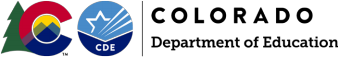 2021-2022 School and District Support Request for Information Form C: Turnaround Leadership Development Providers Directions:  Please complete the form below then save it as a .pdf with the filename [Organization name] - Form C.In addition to this form, organizations must also submit Form A with their applications.Complete applications are due electronically by email to PartnerRFI@cde.state.co.us by Friday, July 16th, at 5:00 pm MST.  Late responses may be accepted or rejected at CDE’s discretion. Organizations must address all of the questions in this form for the application to be considered.  Organizations may also choose to attach additional documentation/evidence.  Please only include additional documentation/evidence that is directly relevant to the application, and please save those additional documents into a single .pdf to be submitted for each form.Provide a summary of your organization’s experience in developing successful, effective leadership in low-performing schools and school districts.  Describe key structures or systems used to provide feedback and monitor progress to school and district leaders. Provide a description of the services and learning components your organization provides.  Specifically, please describe: The key components, timeline, and learning structures of your program that ensure  participant growth in the turnaround context. How your staff engages with participants throughout the program (e.g. how frequently, in person or virtually, in whole or small group). The approximate time commitment (contact hours, independent work) required by participants to successfully complete the program.Provide a description of your ideal participant and their learning trajectory through the course of your program, including: What roles should your participants hold (e.g. district level, school leader, aspiring leader)?How do you determine readiness and accept participants into your program?What are the leadership qualities that your program is expected to develop? Include any  documents or tools you use. Please briefly describe your organization’s theory of action for turnaround  leadership development.The Four Domains of Rapid School Improvement framework guides CDE’s school improvement work.  Please describe how your organization’s work aligns to the Four Domains, including the specific indicators on which your program focuses and participants can be expected to acquire skills.Please describe the organization’s service delivery format (in-person, online/virtual, hybrid model) within this provider route. How does the organization set and measure progress towards implementation milestones?Please describe the organization’s track record of success in providing this service, including:A description of the criteria and data that the organization uses to evaluate effectiveness.The context and location for the successful outcomes described here.Supporting documentation (research and outcome findings, data, narrative summary).The Every Student Succeeds Act (ESSA) outlines four levels of evidence: (Tier 1) Strong, (Tier 2) Moderate, (Tier 3) Promising, and (Tier 4) Demonstrates a Rationale based on high-quality research findings (ESSA, Section 8101(21)(A)). If available, describe whether your organization has demonstrated it meets Tiers 1-4.  Please link any supporting evidence. Please submit the name and contact information (phone and email) for the last three schools or districts with whom your organization contracted.  References will be contacted by CDE staff. 